James watt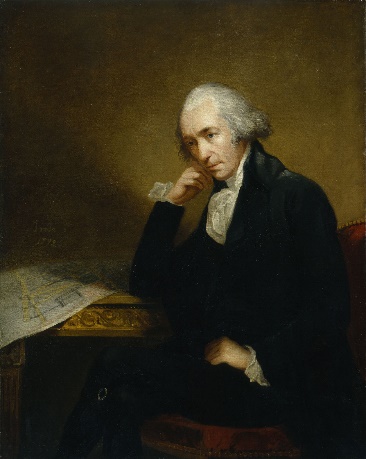 19 janvier 1736 a greenockMort le 15 aout 1819 a heatfield  hall Connu pour sa machine a vapeur Il est anglais   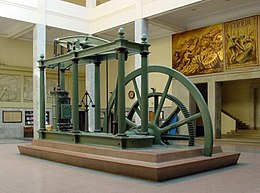 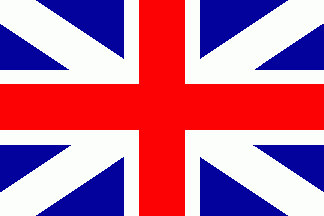 